0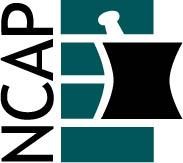 North Carolina Association of Pharmacists2021 Health-Systems Practice Academy Leadership TeamASHP DelegatesAngela Livingood (Chair) (2022)(910) 259-5451angela.livingood@nhrmc.orgTina Hipp (At-large) (2023)(704) 287-7349tina.hipp@carolinashealthcare.orgRyan Mills (Past Chair) (2021)(704) 458-7088ryan.mills@unchealth.unc.eduKevin Isaacs (At-large) (2023)(704) 877-7517kevin.isaacs@atriumhealth.orgMary-Haston Vest (Chair-elect) (2023)(901) 848-1556mary.vest@unchealth.unc.eduAshley Pappas (At-large) (2023)(984) 974-7756ashley.pappas@unchealth.unc.eduJeff Reichard (At-large) (2021)(919) 616-0342reichjs@gmail.comCatherine Wente (At-large) (2023)(919) 470-8580catherine.d.lewis@duke.eduMike Melroy (2021)(912) 398-9640michael.melroy@gmail.comMollie Scott (2022)(828) 712-6741mollies@email.unc.eduMary Parker (2021)(919) 662-6367mary.h.parker@gmail.comTyler Vest (2023)(919) 937-8118tyler.vest@duke.edu